УКАЗГЛАВЫ ЧУВАШСКОЙ РЕСПУБЛИКИО КОДЕКСЕ ЭТИКИ И СЛУЖЕБНОГО ПОВЕДЕНИЯЛИЦ, ЗАМЕЩАЮЩИХ ДОЛЖНОСТИ ГОСУДАРСТВЕННОЙ ГРАЖДАНСКОЙ СЛУЖБЫЧУВАШСКОЙ РЕСПУБЛИКИ РУКОВОДИТЕЛЕЙ ОРГАНОВ ИСПОЛНИТЕЛЬНОЙВЛАСТИ ЧУВАШСКОЙ РЕСПУБЛИКИРуководствуясь статьей 73 Конституции Чувашской Республики, постановляю:1. Утвердить прилагаемый Кодекс этики и служебного поведения лиц, замещающих должности государственной гражданской службы Чувашской Республики руководителей органов исполнительной власти Чувашской Республики.2. Настоящий Указ вступает в силу через десять дней после дня его официального опубликования.ГлаваЧувашской РеспубликиМ.ИГНАТЬЕВг. Чебоксары5 сентября 2016 годаN 118УтвержденУказом ГлавыЧувашской Республикиот 05.09.2016 N 118КОДЕКСЭТИКИ И СЛУЖЕБНОГО ПОВЕДЕНИЯ ЛИЦ, ЗАМЕЩАЮЩИХ ДОЛЖНОСТИГОСУДАРСТВЕННОЙ ГРАЖДАНСКОЙ СЛУЖБЫ ЧУВАШСКОЙ РЕСПУБЛИКИРУКОВОДИТЕЛЕЙ ОРГАНОВ ИСПОЛНИТЕЛЬНОЙ ВЛАСТИЧУВАШСКОЙ РЕСПУБЛИКИI. Общие положения1. Настоящий Кодекс этики и служебного поведения лиц, замещающих должности государственной гражданской службы Чувашской Республики руководителей органов исполнительной власти Чувашской Республики (далее - Кодекс), разработан в соответствии с положениями Конституции Российской Федерации, федеральных законов "О противодействии коррупции", "О государственной гражданской службе Российской Федерации", других федеральных законов, содержащих ограничения, запреты и обязанности для государственных гражданских служащих Российской Федерации, Указа Президента Российской Федерации от 12 августа 2002 г. N 885 "Об утверждении общих принципов служебного поведения государственных служащих", иных нормативных правовых актов Российской Федерации, Типового кодекса этики и служебного поведения государственных служащих Российской Федерации и муниципальных служащих, одобренного решением президиума Совета при Президенте Российской Федерации по противодействию коррупции от 23 декабря 2010 г. (протокол N 21), Конституции Чувашской Республики, Закона Чувашской Республики "О государственной гражданской службе Чувашской Республики", иных нормативных правовых актов Чувашской Республики, а также основан на общепризнанных нравственных принципах и нормах российского общества и государства.2. Кодекс представляет собой свод общих принципов профессиональной служебной этики и основных правил служебного поведения, которыми должны руководствоваться лица, замещающие должности государственной гражданской службы Чувашской Республики руководителей органов исполнительной власти Чувашской Республики.3. Гражданин Российской Федерации, поступающий на должность государственной гражданской службы Чувашской Республики руководителя органа исполнительной власти Чувашской Республики, обязан ознакомиться с положениями Типового кодекса этики и служебного поведения государственных служащих Российской Федерации и муниципальных служащих, одобренного решением президиума Совета при Президенте Российской Федерации по противодействию коррупции от 23 декабря 2010 г. (протокол N 21), и настоящим Кодексом и соблюдать их в процессе своей служебной деятельности.4. Лицо, замещающее должность государственной гражданской службы Чувашской Республики руководителя органа исполнительной власти Чувашской Республики (далее - гражданский служащий), должно принимать все необходимые меры для соблюдения положений Кодекса, а каждый гражданин Российской Федерации вправе ожидать от указанного лица поведения в отношениях с ним в соответствии с положениями Кодекса.5. Целью Кодекса являются установление этических норм и правил служебного поведения гражданских служащих для достойного, добросовестного и эффективного исполнения ими своей профессиональной служебной деятельности, а также содействие укреплению доверия общества к государственным органам и обеспечение единых норм поведения гражданских служащих.6. Кодекс призван повысить эффективность выполнения гражданскими служащими своих должностных обязанностей.II. Основные принципы и правила служебного поведениягражданских служащих7. Гражданские служащие, сознавая ответственность перед государством, обществом и гражданами, призваны:а) исполнять должностные обязанности добросовестно и на высоком профессиональном уровне в целях обеспечения эффективной работы органов исполнительной власти Чувашской Республики;б) исходить из того, что признание, соблюдение и защита прав и свобод человека и гражданина определяют основной смысл и содержание деятельности органов исполнительной власти Чувашской Республики;в) осуществлять свою деятельность в пределах своих должностных обязанностей и полномочий органа исполнительной власти Чувашской Республики;г) обеспечивать равное, беспристрастное отношение ко всем физическим и юридическим лицам, не оказывать предпочтение каким-либо общественным или религиозным объединениям, профессиональным или социальным группам, гражданам и организациям и не допускать предвзятости в отношении таких объединений, групп, граждан и организаций;д) исключать действия, связанные с влиянием каких-либо личных, имущественных (финансовых) и иных интересов, препятствующих добросовестному исполнению должностных обязанностей;е) соблюдать ограничения и запреты, исполнять обязанности, установленные законодательством Российской Федерации;ж) соблюдать нейтральность, исключающую возможность влияния на их профессиональную служебную деятельность решений политических партий, других общественных объединений, религиозных объединений и иных организаций;з) соблюдать нормы профессиональной служебной этики и правила делового поведения;и) проявлять корректность и внимательность в обращении с гражданами и должностными лицами;к) проявлять уважение к нравственным обычаям и традициям народов Российской Федерации;л) воздерживаться от поведения, которое могло бы вызвать сомнение в объективном исполнении ими должностных обязанностей, а также избегать конфликтных ситуаций, способных нанести ущерб их репутации или авторитету органов исполнительной власти Чувашской Республики;м) не использовать служебное положение для оказания влияния на деятельность государственных органов, органов местного самоуправления, организаций, должностных лиц, государственных (муниципальных) служащих и граждан при решении вопросов личного характера;н) не допускать публичные высказывания, суждения и оценки, в том числе в средствах массовой информации, в отношении деятельности государственных органов, их руководителей, если это не входит в их должностные обязанности;о) соблюдать правила публичных выступлений и предоставления служебной информации;п) уважительно относиться к деятельности представителей средств массовой информации по информированию общества о работе органа исполнительной власти Чувашской Республики, а также оказывать содействие в получении достоверной информации в установленном порядке;р) воздерживаться в публичных выступлениях, в том числе в средствах массовой информации, от обозначения стоимости в иностранной валюте (условных денежных единицах) на территории Российской Федерации товаров, работ, услуг и иных объектов гражданских прав, сумм сделок между резидентами Российской Федерации, показателей бюджетов всех уровней бюджетной системы Российской Федерации, размеров государственных (муниципальных) заимствований, государственного (муниципального) долга, за исключением случаев, когда это необходимо для точной передачи сведений либо предусмотрено законодательством Российской Федерации, международными договорами Российской Федерации, обычаями делового оборота;(в ред. Указа Главы ЧР от 25.11.2019 N 138)с) постоянно стремиться к обеспечению как можно более эффективного распоряжения ресурсами, находящимися в сфере их ответственности.8. Гражданские служащие обязаны соблюдать Конституцию Российской Федерации, федеральные конституционные законы и федеральные законы, иные нормативные правовые акты Российской Федерации, Конституцию Чувашской Республики, законы Чувашской Республики, иные нормативные правовые акты Чувашской Республики.9. Гражданские служащие в своей деятельности не должны допускать нарушение законов и иных нормативных правовых актов исходя из политической, экономической целесообразности либо по иным мотивам.10. Гражданские служащие обязаны противодействовать проявлениям коррупции и предпринимать меры по ее профилактике в порядке, установленном законодательством Российской Федерации.11. Гражданские служащие при исполнении должностных обязанностей не должны допускать личную заинтересованность, которая приводит или может привести к конфликту интересов.При назначении на должность государственной гражданской службы Чувашской Республики и исполнении должностных обязанностей гражданский служащий обязан в порядке, установленном Указом Главы Чувашской Республики от 24 марта 2016 г. N 30 "Об утверждении Порядка сообщения лицами, замещающими отдельные государственные должности Чувашской Республики и должности государственной гражданской службы Чувашской Республики, о возникновении личной заинтересованности при исполнении должностных обязанностей, которая приводит или может привести к конфликту интересов, и о внесении изменений в некоторые указы Главы Чувашской Республики", сообщать Главе Чувашской Республики о личной заинтересованности при исполнении должностных обязанностей, которая приводит или может привести к конфликту интересов, принимать меры по предотвращению такого конфликта.12. Гражданский служащий не вправе разглашать или использовать в целях, не связанных с выполнением должностных обязанностей, сведения, отнесенные в соответствии с федеральным законом к информации ограниченного доступа, ставшие ему известными в связи с выполнением указанных обязанностей.13. Гражданский служащий обязан представлять сведения о своих доходах, об имуществе и обязательствах имущественного характера, а также сведения о доходах, об имуществе и обязательствах имущественного характера своих супруги (супруга) и несовершеннолетних детей в порядке, установленном нормативными правовыми актами Российской Федерации и нормативными правовыми актами Чувашской Республики.14. Гражданский служащий обязан представлять сведения о своих расходах, а также о расходах своих супруги (супруга) и несовершеннолетних детей в случаях и порядке, установленных Федеральным законом "О контроле за соответствием расходов лиц, замещающих государственные должности, и иных лиц их доходам".15. Гражданский служащий обязан уведомлять Главу Чувашской Республики о фактах обращения в целях склонения его к совершению коррупционных правонарушений в порядке, установленном Указом Главы Чувашской Республики от 18 мая 2016 г. N 56 "Об уведомлении представителя нанимателя о фактах обращения в целях склонения лица, замещающего должность государственной гражданской службы Чувашской Республики руководителя органа исполнительной власти Чувашской Республики, к совершению коррупционных правонарушений", а также органы прокуратуры или другие государственные органы обо всех случаях обращения к нему каких-либо лиц в целях склонения его к совершению коррупционных правонарушений.16. Гражданский служащий не вправе получать в связи с выполнением должностных обязанностей не предусмотренные законодательством Российской Федерации и законодательством Чувашской Республики вознаграждения (ссуды, денежное и иное вознаграждение, услуги, оплату развлечений, отдыха, транспортных расходов) и подарки от физических и юридических лиц. Подарки, полученные гражданским служащим в связи с протокольными мероприятиями, служебными командировками и другими официальными мероприятиями, участие в которых связано с исполнением им должностных обязанностей, признаются государственной собственностью Чувашской Республики и передаются гражданским служащим по акту в орган исполнительной власти Чувашской Республики, в котором он проходит государственную гражданскую службу Чувашской Республики, за исключением случаев, установленных Гражданским кодексом Российской Федерации.Гражданский служащий, сдавший подарок, полученный им в связи с протокольным мероприятием, служебной командировкой или другим официальным мероприятием, участие в котором связано с исполнением им должностных обязанностей, может его выкупить в порядке, установленном Порядком сообщения лицами, замещающими отдельные государственные должности Чувашской Республики и должности государственной гражданской службы Чувашской Республики, о получении подарка в связи с протокольными мероприятиями, служебными командировками и другими официальными мероприятиями, участие в которых связано с исполнением ими служебных (должностных) обязанностей, и его сдачи, утвержденным Указом Главы Чувашской Республики от 3 сентября 2015 г. N 116 "О порядке уведомления (сообщения) Главой Чувашской Республики, лицами, замещающими отдельные государственные должности Чувашской Республики и должности государственной гражданской службы Чувашской Республики, о получении подарка в связи с протокольными мероприятиями, служебными командировками и другими официальными мероприятиями, участие в которых связано с исполнением ими служебных (должностных) обязанностей, сдачи, определения стоимости подарка, реализации (выкупа) и зачисления средств, вырученных от его реализации (выкупа)".17. Гражданскому служащему, его супруге (супругу) и несовершеннолетним детям запрещается открывать и иметь счета (вклады), хранить наличные денежные средства и ценности в иностранных банках, расположенных за пределами территории Российской Федерации, владеть и (или) пользоваться иностранными финансовыми инструментами в случаях, предусмотренных Федеральным законом "О запрете отдельным категориям лиц открывать и иметь счета (вклады), хранить наличные денежные средства и ценности в иностранных банках, расположенных за пределами территории Российской Федерации, владеть и (или) пользоваться иностранными финансовыми инструментами".18. Гражданский служащий должен быть для государственных гражданских служащих Чувашской Республики образцом профессионализма, безупречной репутации, способствовать формированию в органе исполнительной власти Чувашской Республики благоприятного для эффективной работы морально-психологического климата.19. Гражданский служащий призван:а) принимать меры по предотвращению и урегулированию конфликта интересов;б) принимать меры по предупреждению коррупции;в) не допускать случаи принуждения государственных гражданских служащих Чувашской Республики к участию в деятельности политических партий, других общественных объединений и религиозных объединений.20. Гражданский служащий должен принимать меры к тому, чтобы подчиненные ему государственные гражданские служащие Чувашской Республики не допускали коррупционно опасного поведения, своим личным поведением подавать пример честности, беспристрастности и справедливости.20.1. Гражданские служащие, имеющие гражданство (подданство) иностранного государства, которое не прекращено по не зависящим от них причинам, замещающие должности в соответствии со статьей 26 Федерального закона от 30 апреля 2021 г. N 116-ФЗ "О внесении изменений в отдельные законодательные акты Российской Федерации", призваны:а) принимать все возможные меры, направленные на прекращение гражданства (подданства) иностранного государства;б) воздерживаться от получения документов, удостоверяющих личность гражданина (подданного) иностранного государства, и совершения иных действий в качестве гражданина (подданного) иностранного государства, за исключением случаев, когда такие действия необходимы для прекращения гражданства (подданства) иностранного государства.(п. 20.1 введен Указом Главы ЧР от 18.01.2024 N 4)III. Рекомендательные этические правила служебногоповедения гражданских служащих21. В служебном поведении гражданскому служащему необходимо исходить из того, что человек, его права и свободы являются высшей ценностью и каждый гражданин имеет право на неприкосновенность частной жизни, личную и семейную тайну, защиту чести, достоинства, своего доброго имени.22. В служебном поведении гражданский служащий воздерживается от:а) любого вида высказываний и действий дискриминационного характера по признакам пола, возраста, расы, национальности, языка, гражданства, социального, имущественного или семейного положения, политических или религиозных предпочтений;б) грубости, проявлений пренебрежительного тона, заносчивости, предвзятых замечаний, предъявления неправомерных, незаслуженных обвинений;в) угроз, оскорбительных выражений или реплик, действий, препятствующих нормальному общению или провоцирующих противоправное поведение;г) курения во время служебных совещаний, бесед, иного служебного общения с гражданами.23. Гражданский служащий призван способствовать своим служебным поведением установлению в коллективе деловых взаимоотношений и конструктивного сотрудничества.Гражданский служащий должен быть вежливым, доброжелательным, корректным, внимательным и проявлять терпимость в общении с гражданами и коллегами.24. Внешний вид гражданского служащего при исполнении им должностных обязанностей в зависимости от условий службы и формата служебного мероприятия должен способствовать уважительному отношению граждан к государственным органам, соответствовать общепринятому деловому стилю, который отличают официальность, сдержанность, традиционность, аккуратность.IV. Ответственность за нарушение положений Кодекса25. Нарушение гражданским служащим положений Кодекса в случаях, предусмотренных федеральными законами, влечет применение к нему мер уголовной, административной, гражданско-правовой и дисциплинарной ответственности.26. Гражданский служащий подлежит увольнению (освобождению от должности) в связи с утратой доверия в случае:а) непринятия гражданским служащим мер по предотвращению и (или) урегулированию конфликта интересов, стороной которого он является, за исключением случаев, установленных федеральными законами;(пп. "а" в ред. Указа Главы ЧР от 18.01.2024 N 4)б) непредставления гражданским служащим сведений о своих доходах, расходах, об имуществе и обязательствах имущественного характера, а также о доходах, расходах, об имуществе и обязательствах имущественного характера своих супруги (супруга) и несовершеннолетних детей, представления заведомо неполных сведений, за исключением случаев, установленных федеральными законами, либо представления заведомо недостоверных сведений;(пп. "б" в ред. Указа Главы ЧР от 18.01.2024 N 4)в) участия гражданского служащего на платной основе в деятельности органа управления коммерческой организацией, за исключением случаев, установленных федеральным законом;г) осуществления гражданским служащим предпринимательской деятельности;д) вхождения гражданского служащего в состав органов управления, попечительских или наблюдательных советов, иных органов иностранных некоммерческих неправительственных организаций и действующих на территории Российской Федерации их структурных подразделений, если иное не предусмотрено международным договором Российской Федерации или законодательством Российской Федерации;е) нарушения гражданским служащим, его супругой (супругом) и несовершеннолетними детьми запрета открывать и иметь счета (вклады), хранить наличные денежные средства и ценности в иностранных банках, расположенных за пределами территории Российской Федерации, владеть и (или) пользоваться иностранными финансовыми инструментами, за исключением случаев, установленных федеральными законами.(пп. "е" в ред. Указа Главы ЧР от 18.01.2024 N 4)27. Гражданский служащий несет ответственность в соответствии с законодательством Российской Федерации за действия или бездействие подчиненных ему сотрудников, нарушающих принципы этики и правила служебного поведения, если он не принял меры по недопущению таких действий или бездействия.28. Непринятие гражданским служащим, которому стало известно о возникновении у подчиненного ему государственного гражданского служащего Чувашской Республики личной заинтересованности, которая приводит или может привести к конфликту интересов, мер по предотвращению или урегулированию конфликта интересов является правонарушением, влекущим увольнение гражданского служащего с государственной гражданской службы Чувашской Республики, за исключением случаев, установленных федеральными законами.(п. 28 в ред. Указа Главы ЧР от 18.01.2024 N 4)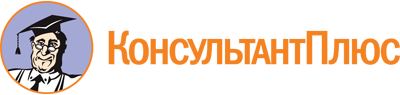 Указ Главы ЧР от 05.09.2016 N 118
(ред. от 18.01.2024)
"О Кодексе этики и служебного поведения лиц, замещающих должности государственной гражданской службы Чувашской Республики руководителей органов исполнительной власти Чувашской Республики"Документ предоставлен КонсультантПлюс

www.consultant.ru

Дата сохранения: 14.03.2024
 5 сентября 2016 годаN 118Список изменяющих документов(в ред. Указов Главы ЧР от 25.11.2019 N 138, от 18.01.2024 N 4)Список изменяющих документов(в ред. Указов Главы ЧР от 25.11.2019 N 138, от 18.01.2024 N 4)